О выплате пенсий через банки с использованием базовых счетов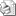 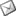 23 сентября 2021 г. Президентом Республики Беларусь подписан Указ № 363 «О текущем (расчетном) банковском счете физического лиц с базовыми условиями обслуживания» (далее — Указ).С изданием Указа в республике создан институт базовых счетов (текущих (расчетных) банковских счетов физических лиц с базовыми условиями обслуживания) в целях установления минимального социального стандарта бесплатного платежного обслуживания граждан.Справочно: согласно подпункту 1.1 пункта 1 Указа базовый счет - это банковский счет в белорусских рублях, с владельца которого не взимается вознаграждение (плата) за осуществление на территории Республики Беларусь и в национальном сегменте глобальной компьютерной сети Интернет операций, включаемых в базовые условия обслуживания.Главная отличительная особенность базового счета возможность бесплатно совершать основные, наиболее востребованные операции, в том числе рассчитываться за товары и услуги в ЕРИП и сети Интернет.С 1 марта 2022 г. базовые счета гражданам уже открывают банки, в уставных фондах которых 50 и более процентов акций (долей) принадлежит Республике Беларусь: ОАО «Сберегательный банк «Беларусбанк», ОАО «Белинвестбанк», ОАО «Белагромпромбанк, ОАО «БанкДабрабыт». В дальнейшем базовый счет можно будет открыть и в других банках, принявших решение об открытии таких счетов гражданам.Указ устанавливает право граждан на открытие одного базового счета в банковской системе. При этом выбрать конкретный банк (из числа банков, открывающих базовые счета) можно самому. Для пенсионеров такой выбор может производиться только из числа банков, заключивших договор о выплате пенсий, пособий и других социальных выплат. В настоящее время действуют договоры, заключенные Министерством труда и социальной защит Республики Беларусь и Министерством финансов Республики Беларусь, со следующими банкам! ЗАО МТБанк», ЗАО «Банк «Решение», ОАО «Сбербанк», ОАО «БТА Банк», ОАО «Белорусский народный банк», ОАО «Белвнешэкономбанк», ОАО «Белгазпромбанк», ОАО «Паритетбанк», «Приорбанк» ОАО.В связи со вступлением в силу подпунктов 1.6 и 1.7 пункта 1 Указа:с 1 июля 2022 г. гражданам, изъявившим желание (после указанной даты) получать пенсию через банк, выплата пенсии может осуществляться только на базовый счет (на другие счета не производится). Это правило действует:при назначении всех новых пенсий начиная с 1 июля 2022 г. а также при возобновлении выплаты пенсий с этой даты (если пенсионером не избран иной способ получения пенсии - через организацию почтовой связи или организацию по доставке пенсий);независимо от даты назначения (возобновления выплаты) пенсии, если пенсионером в период после 1 июля 2022 г. избирается способ получения пенсии через банк (взамен ранее применявшегося способа её выплаты).в период с 1 июля 2022 г. до 1 июля 2025 г. выплата пенсий, производимая на текущие (расчетные) банковские счета, открытые до 1 июля 2022 г. (не базовые), будет продолжена до истечения срока действия соответствующего заявления (3 года), но не более, чем до 1 июля 2025 г. Для дальнейшего получения пенсии через банк пенсионеру необходимо открыть базовый счет (либо переоформить текущий счет в базовый).с 1 июля 2025 г. при отсутствии волеизъявления пенсионера о получении пенсии на базовый счет выплата пенсии будет осуществляться иными способами, предусмотренными Законом Республики Беларусь «О пенсионном обеспечении»: через организации почтовой связи или организацию по доставке пенсий (по выбору получателя).Обращаем внимание, что выплата пособия по уходу за инвалидом I группы либо лицом, достигшим 80-летнего возраста, и государственных пособий семьям, воспитывающим детей, назначенных после 1 июля 2022 г., также должна осуществляться только на базовый счет.Наличие у пенсионера базового счета и его реквизиты на текущем этапе подтверждаются справкой, выданной банком, в котором открыт базовый счет (выдается без взимания платы не позднее банковского дня, следующего за днем обращения за ней). В дальнейшем получение данных сведений будет обеспечиваться посредством доступа к автоматизированной системе учета базовых счетов.Более подробную консультацию можно получить по телефонам: 72445, 73367.